Приложение №5Критерии оценки1.	«Цена контракта» - значимость 30%2.  «Квалификация участников закупки, в том числе наличие у них финансовых ресурсов, на праве собственности или ином законном основании оборудования и других материальных ресурсов, опыта работы, связанного с предметом контракта, и деловой репутации, специалистов и иных работников определенного уровня квалификации» - значимость 70%Оценка заявок по критерию «Цена контракта»Рейтинг, присуждаемый заявке по критерию «Цена контракта», определяется по формуле:а) в случае если ,где:Цi - предложение участника закупки, заявка (предложение) которого оценивается; Цmin - минимальное предложение из предложений по критерию оценки, сделанных участниками закупки;б) в случае если ,,	где  - максимальное предложение из предложений по критерию, сделанных участниками закупки.Для расчета итогового рейтинга по заявке рейтинг, присуждаемый этой заявке по критерию «Цена контракта», умножается на соответствующую указанному критерию значимость.При оценке заявок по критерию "цена контракта"  лучшим условием исполнения контракта по указанному критерию признается предложение участника конкурса с наименьшей ценой.Оценка заявок по критерию «Квалификация участников закупки, в том числе наличие у них финансовых ресурсов, на праве собственности или ином законном основании оборудования и других материальных ресурсов, опыта работы, связанного с предметом контракта, и деловой репутации, специалистов и иных работников определенного уровня квалификации».	Количество баллов по критерию «Квалификация участников закупки, в том числе наличие у них финансовых ресурсов, на праве собственности или ином законном основании оборудования и других материальных ресурсов, опыта работы, связанного с предметом контракта, и деловой репутации, специалистов и иных работников определенного уровня квалификации» по каждой заявке рассчитывается путем оценки с учетом следующих показателей:1. Выплаты по страхованию имущества за 2016, 2017, 2018 гг.Указывается суммарный объем выплат по страхованию имущества за 2016-2018 гг. (общая сумма выплат за три года), на основании данных формы отчетности № 1-С «Сведения об основных показателях деятельности страховой организации» за 2016, 2017, 2018 год, (раздел 1, строка 131 столбец 10), в тыс. руб.Данные подтверждаются предоставлением заверенной копии статистической отчетности № 1-С «Сведения об основных показателях деятельности страховщика» за 2016, 2017, 2018 годы.Количество баллов, присуждаемых по критерию оценки (показателю) (НЦБi), определяется по формуле:НЦБ1i = КЗ1*100* (Кi / Kmax), где: Кi - предложение участника закупки, заявка (предложение) которого оценивается; Кmax - максимальное предложение из предложений по критерию оценки, сделанных участниками закупки.Кз1 - коэффициент значимости – 0,3. Максимальное количество баллов – 302. Количество урегулированных страховых случаев за 2016, 2017, 2018 гг.;Указывается количество урегулированных страховых случаев за 2016, 2017, 2018 годы (суммарное количество урегулированных страховых случаев за три года) на основании данных раздела 1 строки 100 столбца 8 формы отчетности № 1-С «Сведения об основных показателях деятельности страховой организации» за 2016, 2017, 2018 год.Данные подтверждаются предоставлением заверенной копии статистической отчетности № 1-С «Сведения об основных показателях деятельности страховщика» за 2016, 2017, 2018 годы.Количество баллов, присуждаемых по критерию оценки (показателю) (НЦБi), определяется по формуле:НЦБ2i = КЗ2*100* (Кi / Kmax), где: Кi - предложение участника закупки, заявка (предложение) которого оценивается; Кmax - максимальное предложение из предложений по критерию оценки, сделанных участниками закупки.Кз1 - коэффициент значимости – 0,5. Максимальное количество баллов – 503. Размер чистой прибыли страховщика за последний завершенный отчетный год. Указывается размер чистой прибыли (на основании сведений стр. 3000 формы № 2 «Отчет о финансовых результатах страховщика» за последний завершенный отчетный год), в тыс. руб.Данные подтверждаются предоставлением заверенной копии финансовой отчетности формы № 2 «Отчет о финансовых результатах страховщика» за последний завершенный отчетный год.Количество баллов, присуждаемых по критерию оценки (показателю) (НЦБi), определяется по формуле:Количество баллов, присуждаемых по данному показателю (К2i), определяется по следующей шкале оценки:НЦБ3i = КЗхК3i гдеКЗ – коэффициент значимости показателя.К3i – предложение участника закупки, заявка которого оценивается;Кз1 - коэффициент значимости – 0,2. Максимальное количество баллов – 20Рейтинг, присуждаемый заявке по критерию «Квалификация участников закупки, в том числе наличие у них финансовых ресурсов, на праве собственности или ином законном основании оборудования и других материальных ресурсов, опыта работы, связанного с предметом контракта, и деловой репутации, специалистов и иных работников определенного уровня квалификации», определяется как сумма  баллов по каждому показателю по формуле:где: - рейтинг, присуждаемый i-й заявке по указанному критерию;НЦБki- значение в баллах, присуждаемое комиссией i-й заявке на участие в конкурсе по k-му показателю, где k - количество установленных показателей. Для получения итогового рейтинга по заявке, рейтинг, присуждаемый этой заявке по критерию "качество оказываемых услуг", умножается на соответствующую указанному критерию значимость.Итоговая оценка заявок на участие в конкурсе осуществляется следующим образом:Для оценки заявок осуществляется расчет итогового рейтинга по каждой заявке. Итоговый рейтинг каждой заявки рассчитывается путем сложения рейтингов по каждому критерию оценки заявки, установленному в настоящей конкурсной документации, умноженных на их значимость.Рейтинг представляет собой оценку в баллах, получаемую по результатам оценки по критериям. Дробное значение рейтинга округляется до двух десятичных знаков после запятой по математическим правилам округления.Заявке, набравшей наибольший итоговый рейтинг, присваивается первый номер.В случае, если в нескольких заявках на участие в конкурсе содержатся одинаковые условия исполнения контракта, меньший порядковый номер присваивается заявке на участие в конкурсе, которая поступила ранее других заявок на участие в конкурсе, содержащих такие условия.ЦБi = Цminх 100ЦБi =Цiх 100Размер чистой прибыли, тыс. руб.Балл (К3i)Более 8 000 000 100От 4 000 000 до 8 000 000 (включительно)50Менее 4 000 0000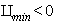 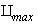 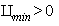 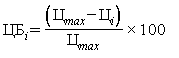 